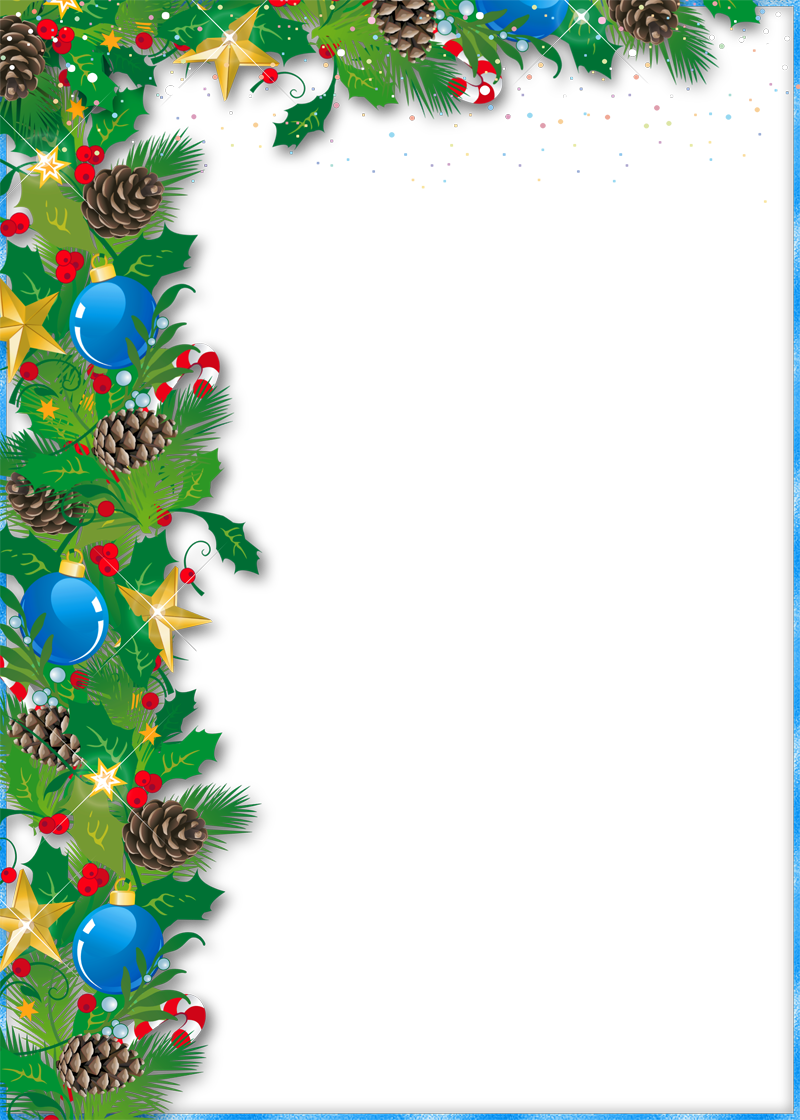 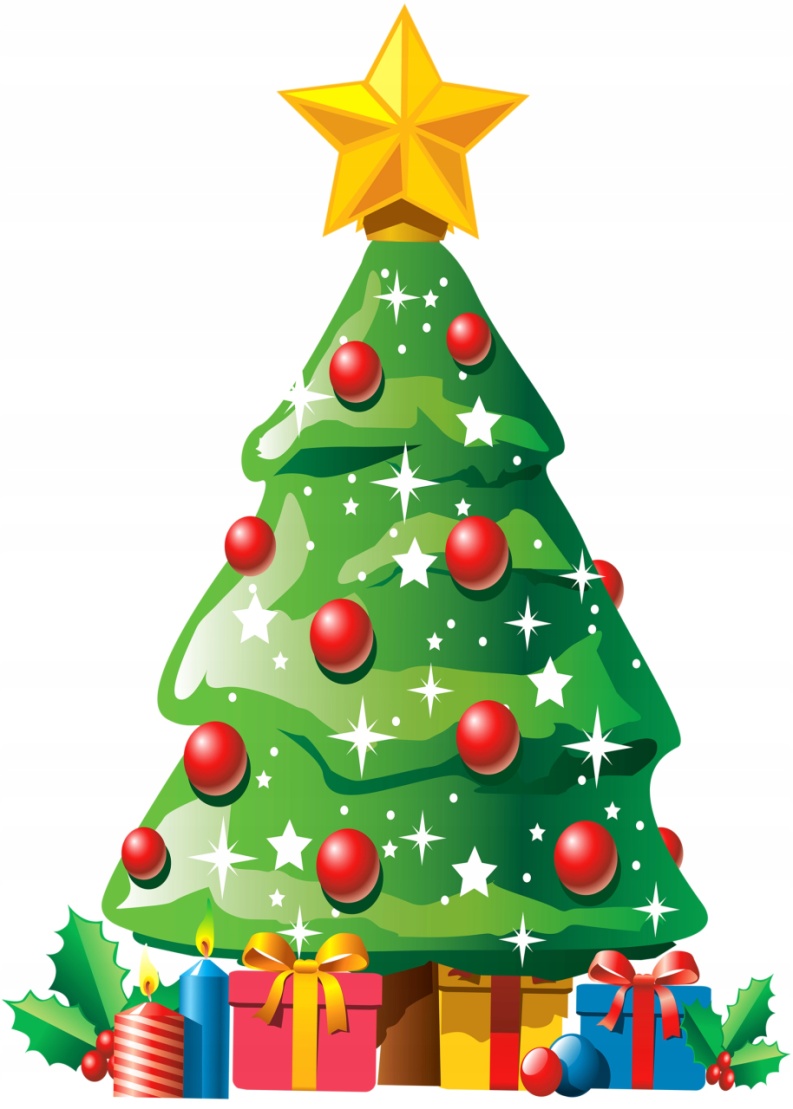 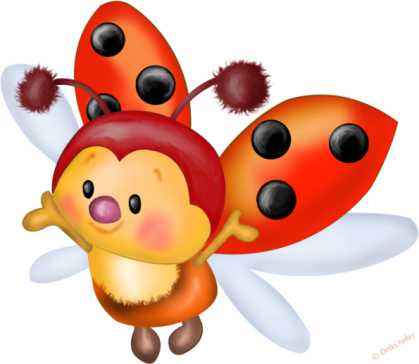 Откуда пришел Новый год?Новогодняя викторина «По разным странам»Кто такой Дед Мороз?Где живет Снегурочка?Снеговик – любимый герой детского праздника.В круг вставай, песню запевай! (новогодние песни и хороводы).Веселые игры у елки.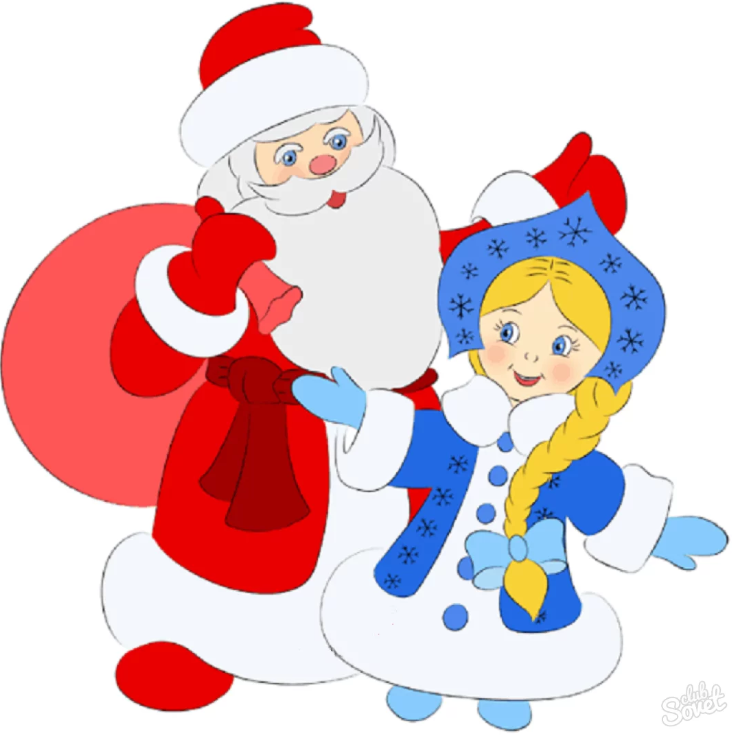 Обычай отмечать Новый год в ночь на 1 января появился в России при Петре I. До этого его отмечали 1 марта, а в 1492 году началом нового года стали считать 1 сентября. В первый день года на соборной площади Московского Кремля проходила церемония «О начатии нового лета» и церковная служба «На летопровождение» при участии патриарха, царя и знати.В 1699 году Петр I издал указ «О праздновании Нового года».», который вводил новую систему исчисления — от Рождества Христова. Так 7208 год «от сотворения мира» стал 1700 годом. А Новый год указ предписывал праздновать по подобию европейских держав, которые впечатлили царя во время Великого посольства в зарубежные страны.Так появилась традиция украшать дома и дворы еловыми и сосновыми ветками (был перенят у немцев). 
Также была введена традиция поздравлять друг друга с Новым годом, а с 1 по 7 января по ночам зажигать «огненные потехи», стрелять из мушкетов, запускать «ракеты». Главные потехи устраивали на Красной площади в Москве. Так праздник отошел от традиций церкви и стал светским. После петровского правления массовые гулянья постепенно начали исчезать из традиции празднования Нового года — масштабные празднества проводились в основном в дворянских и императорских домах. При Елизавете I, любившей роскошь, появилась традиция новогодних балов-маскарадов.В какой стране на Новый год выбрасывают из окон старые вещи? (Италия)В какой стране едят длинную лапшу на Новый год и встречают восход солнца на улице? (Япония)В какой стране закутывают под Новый год колокол и встречают праздник, открывая двери? (Англия)В какой стране принято ходить в новогоднюю ночь на источник и обмениваться выпечкой? (Франция)В какой стране принято готовить салаты "Оливье" и " Сельдь под шубой" на Новый год? (Россия)В какой стране принято писать в новогоднюю ночь имена на листочках и выбирать себе пару? (Испания)В какой стране принято в новогоднюю ночь есть рисовую кашу и подбрасывать туда орешек? (Дания)В какой стране перед Новым годом покупают грабли? (Япония)Это главный волшебник, который поздравляет детей и взрослых с праздником. Он одет в красивую шубу – красную, иногда синюю или белую, у него длинная борода, в руках посох, а на ногах валенки. Дед Мороз ездит на тройке лошадей, и всегда рядом с ним его внучка – Снегурочка.Как в старину называли Деда Мороза?По-разному: Дед Трескун, Морозко, Студенец, Мороз- Красный нос. А чаще всего с уважением, по имени-отчеству: Мороз Иванович.Где живёт дед Мороз?Дед Мороз живёт в городе Великий Устюг в дворце из дерева и стекла. Вместе с ним живут его помощники.На чём ездит Дед Мороз?На санях, запряжённых оленями или лошадьми, на машине. Всё зависит от города, куда едет Дед Мороз, и от того, какая в этом году зима.Как Дед мороз узнаёт, что и кому дарить?Есть обычай писать Деду Морозу письма с просьбой о подарках. Письмо можно отправить по обыкновенной почте, а можно и по электронной. Помощники Деда Мороза собирают письма и передают главному волшебнику. Но прежде чем начать готовить детям подарки, Дед Мороз должен посмотреть в своей волшебной книге, как вели себя девочки и мальчики. Может ли Дед Мороз колдовать?У Деда Мороза есть волшебный посох, который может заморозить все, к чему он прикоснется. Если Дед Мороз подует на окно, оно покроется волшебным ледяным узором. Если Дед Мороз махнёт рукавом или тряхнёт варежкой – то пойдёт снег. Дед Мороз следит, чтобы зима была правильная – снежная и морозная.Все знают, что Снегурочка - это внучка Деда Мороза. Дети очень любят Снегурочку и с удовольствием слушают сказку про девочку, слепленную изо льда и ожившую. В новогодний праздник Снегурочка помогает своему дедушке – Деду Морозу поздравлять детей и взрослых. Маленькие девочки и сами очень любят в праздник наряжаться в костюм Снегурочки, а под елку ставят игрушечную Снегурочку. На празднике Снегурочка водит с детьми хороводы, поет, помогает Деду Морозу раздавать подарки. В общем, Новый год без Снегурочки – это и не Новый год. Родиной Снегурочки считается имение Щелыково Костромской области, а в 2006 году в городе Москве в парке Кузьминки открылась ещё одна резиденция Деда Мороза. Там построили и двухэтажный домик для его внучки. И говорят, что Снегурочке в нём очень понравилось.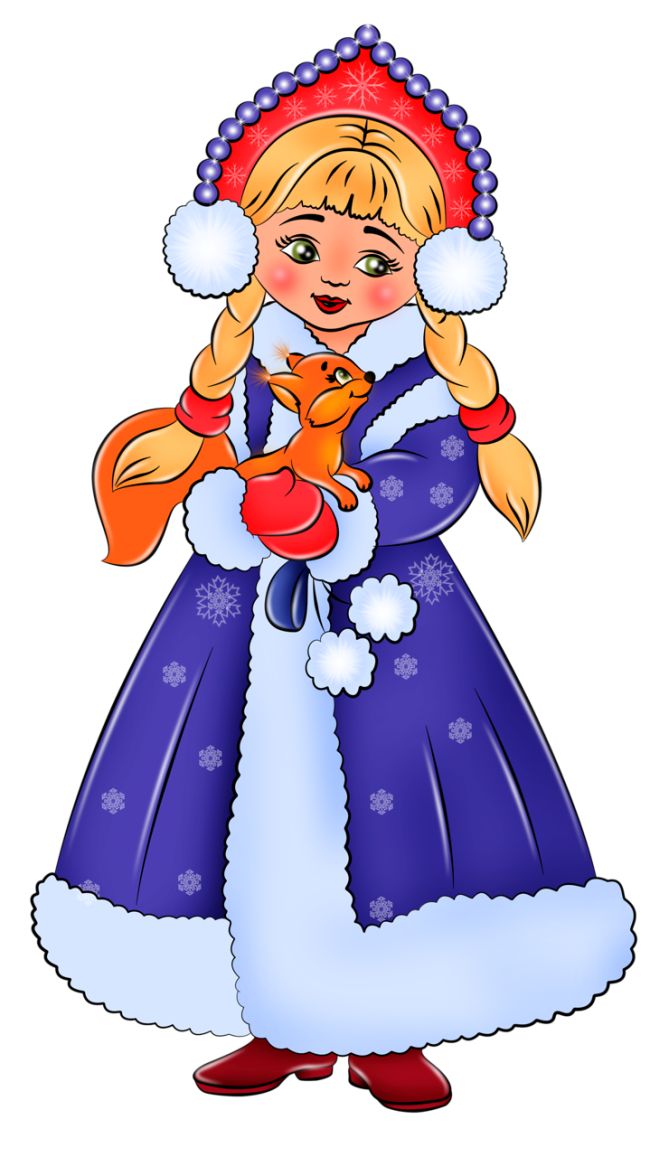 Она в сапожках белыхИ в шубке голубойБукет снежинок спелыхПриносит нам с тобой.Белым-бела до поясаРоскошная косаИ теплые-претеплыеЛучистые глаза.В прозрачных льдинках варежкиИ шапочка на ней.Нам свет и радость даришь ты,Любимица детей.(автор: Татьяна Гусарова)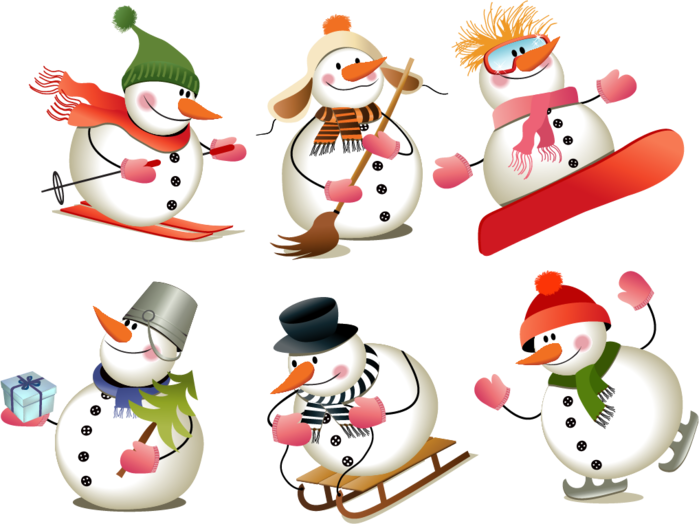 Оказывается, первого в мире снеговика слепил в 1493 году итальянский скульптор Микеланжело. В книгах 18 века встречаются упоминания о Снеговиках как о невероятно больших размеров созданиях.
Оказывается, Снеговики не всегда были добрыми и веселыми.
В старину снеговики ассоциировались с лютыми зимами, морозами, вьюгами. В связи с этим появилось множество поверий и примет, например, считается, что в полнолуние лепить снеговика нельзя, это приведет к кошмарам и плохому сну. 
В Норвегии нельзя было ночью разглядывать снеговика в окно. Только в 19 веке снеговик стали добрым  и незаменимым символом Нового года.
Снеговик появился на поздравительных открытках, где он улыбался и был окружен толпой счастливой ребятни. Из года в год популярность Снеговика становилась все больше и больше. В России Снеговик-это один из любимых персонажей. Кроме сказок и стихов, во многих мультфильмах советских времен снеговик является главным героем и помощником Деда Мороза. Кстати, разновидность Снеговика – Снежная Баба – исконно русский персонаж, которого нет у других народов.Новогодние песни и хороводы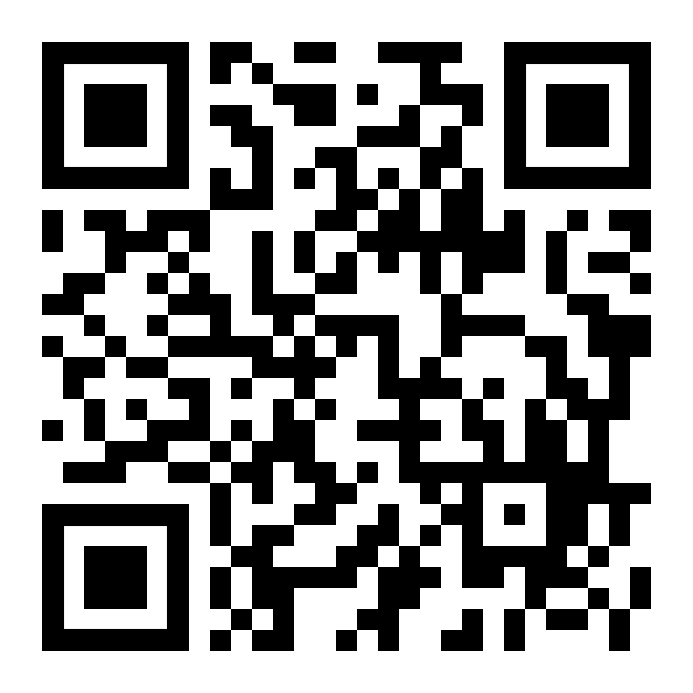 Шел веселый Дед МорозМуз. и сл. Н. Вересокиной1. Шел веселый Дед Мороз,
Дед Мороз, Дед Мороз.
Важно поднял красный нос,
Красный нос… Да!2. А по тропочке лесной,
По лесной, по лесной,
Прыгал зайка озорной,
Озорной… Да!3. Мишка зайку догонял,
Догонял, догонял,
Он вразвалочку шагал,
Он шагал… Да!4. И нарядна, хороша,
Хороша, хороша.
Шла лисичка не спеша,
Не спеша… Да!5. Дедушка Мороз пришел,
К нам пришел, к нам пришел.
В пляс веселый он пошел,
Он пошел… Да!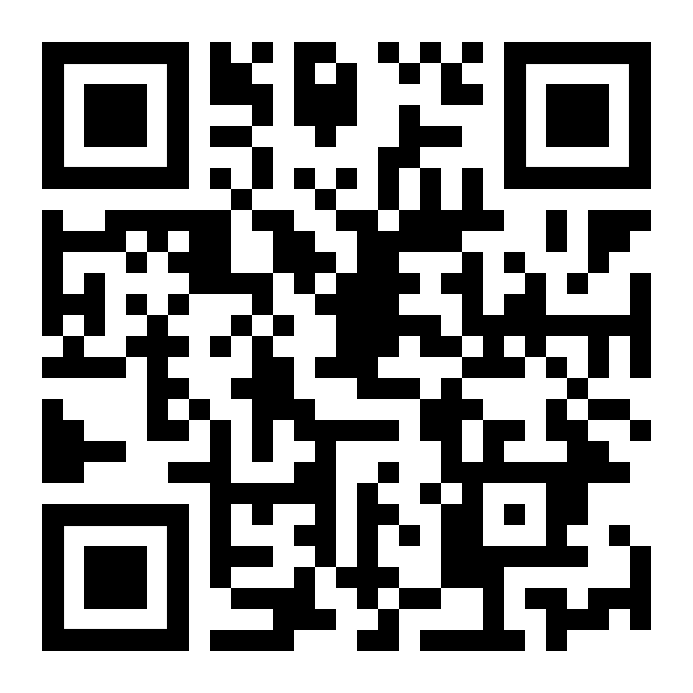 Минус песни здесь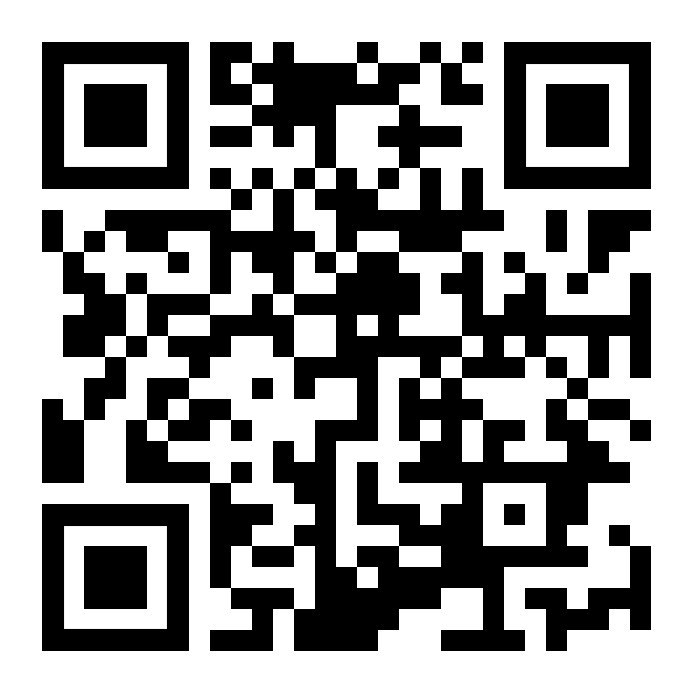 Здравствуй, Дед Мороз!Слова Л. Дымовой
Музыка В. Семёнова1.Ты пришёл к нам гости Дед Мороз, Дед Мороз, Дед Мороз.Шёл ты мимо сосен и берёз, И берёз, и берёз.Припев:Ах, какая длинная борода! Мы такой не видели никогда!2.Попляши у ёлки, попляши, Попляши, попляши!Покажи подарки, покажи, покажи, покажи!Припев:Шарики, фонарики и флажки, И для нашей ёлочки огоньки.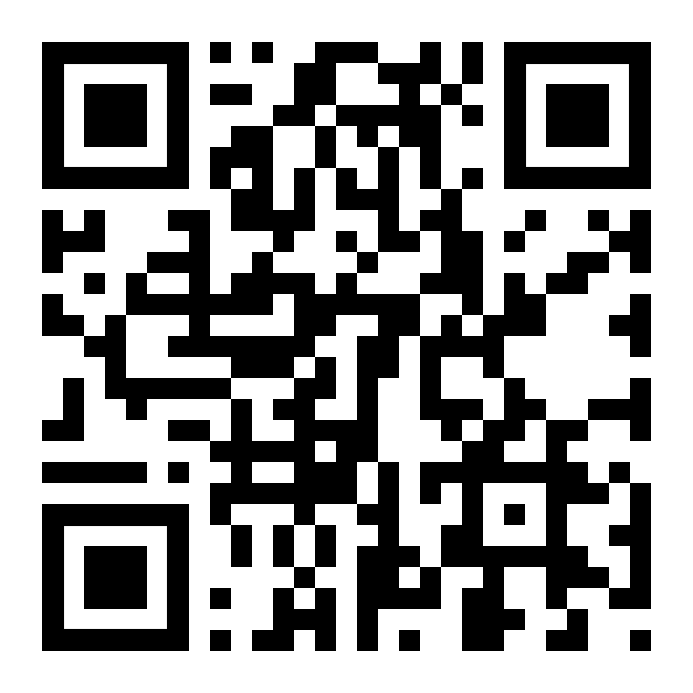 Минус песни здесь 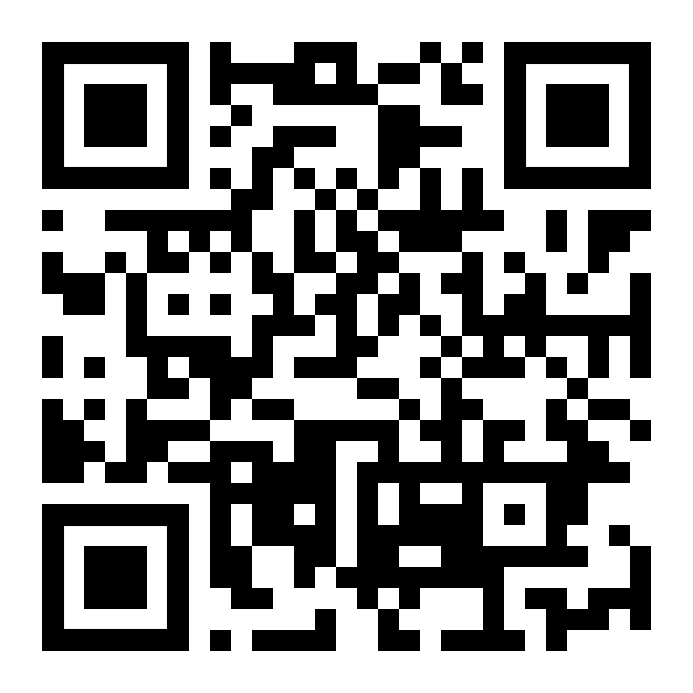 Зимушка – зимаСл. и муз. Л. ОлифировойЗимушка, зимушка, зимушка-зима
Дарит нам снежные чудо-терема.
Ну, а Дедушка Мороз Прикатил подарков воз.Ну, а Дедушка Мороз Прикатил подарков воз.
Морозы трескучие, Снега сыпучие.
Ветра завьюжные, Метели дружные.

Мы мороза не боимся, Как снежинки, разлетимся.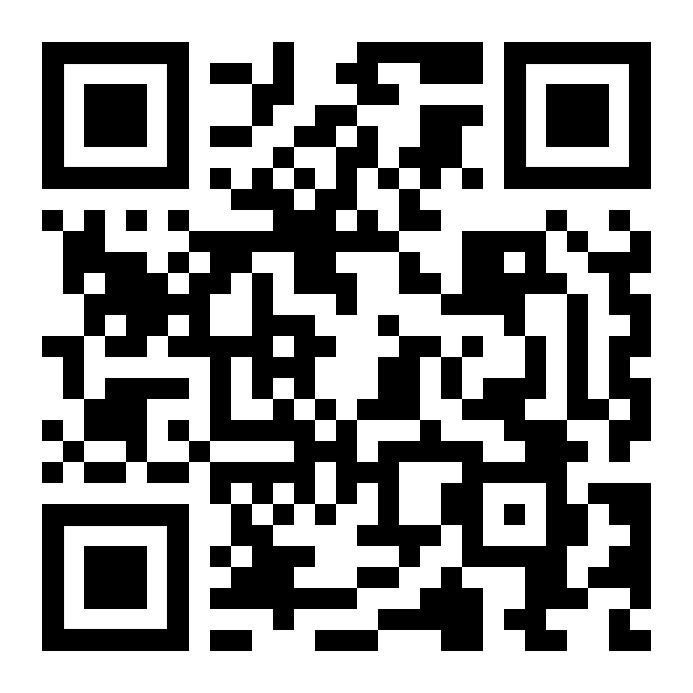 Минус песни здесь 
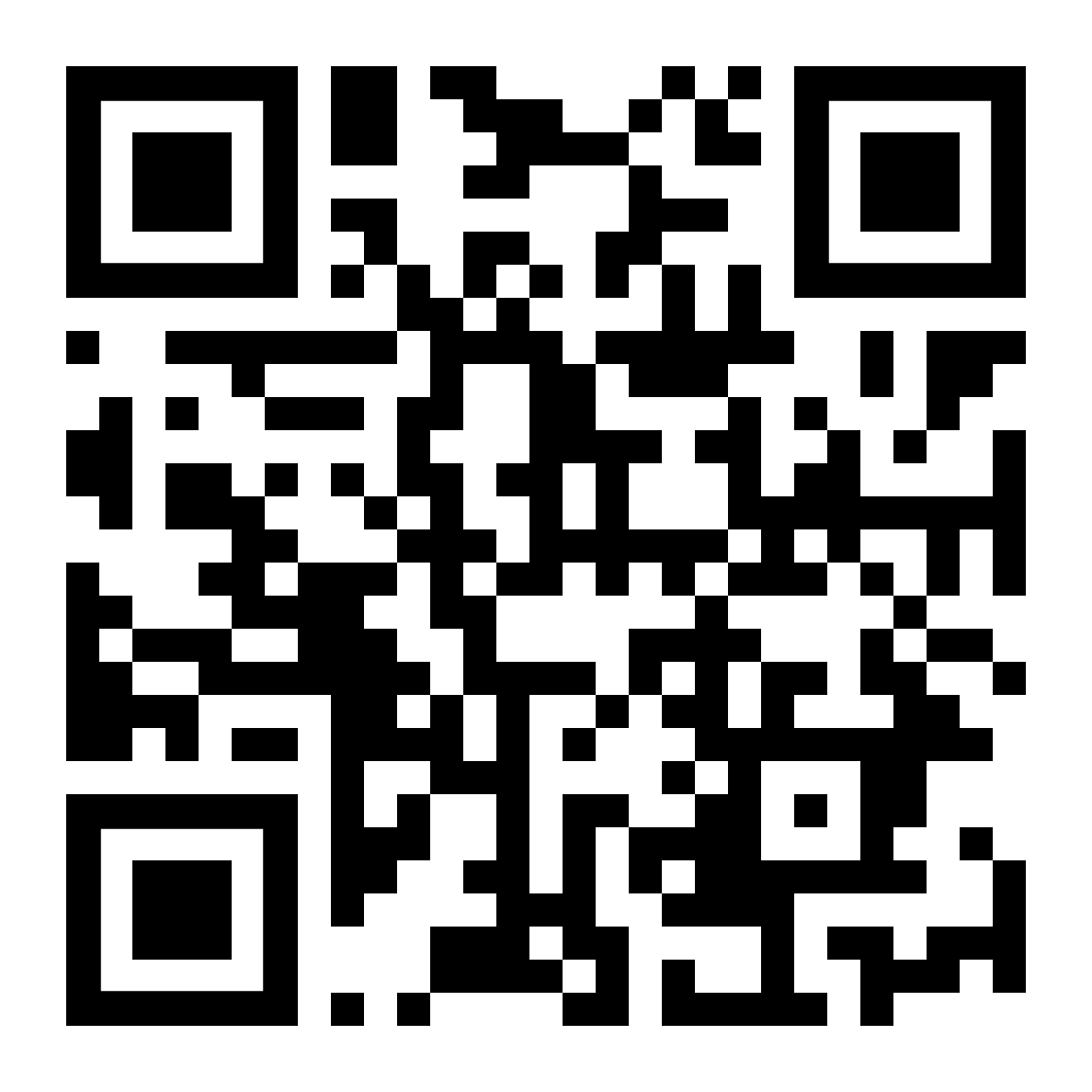 Снежная бабаМы слепили это чудо в 5 минут.Как зовут такое чудо, как зовут?Снежная баба!К снежной бабе близко-близко подойдём
Снежной бабе низкий-низкий наш поклон.Мы над бабой посмеёмся: Ха! Ха! Ха!Хороша ты наша баба, хороша!Раз, два, три! Нас ты, баба догони!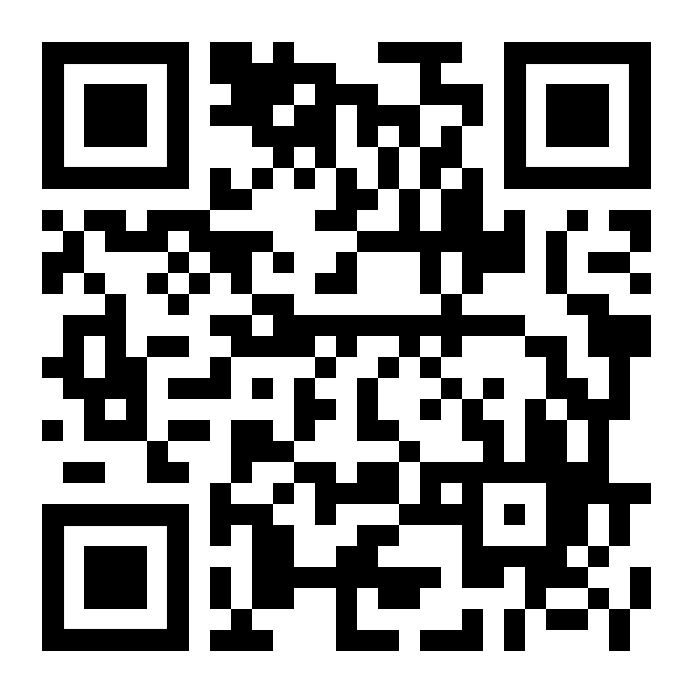 Минус песни здесь 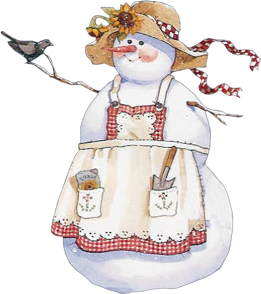 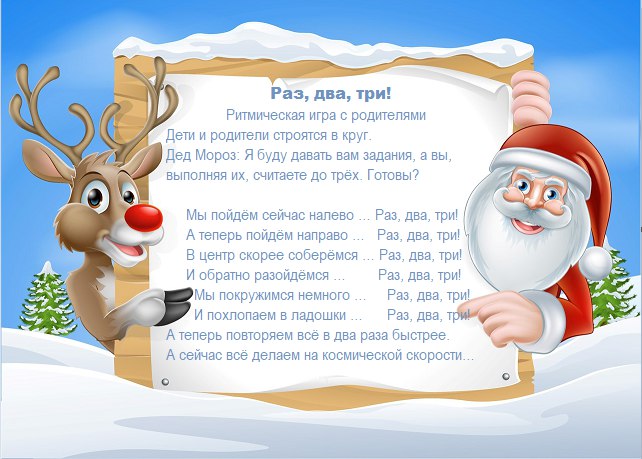 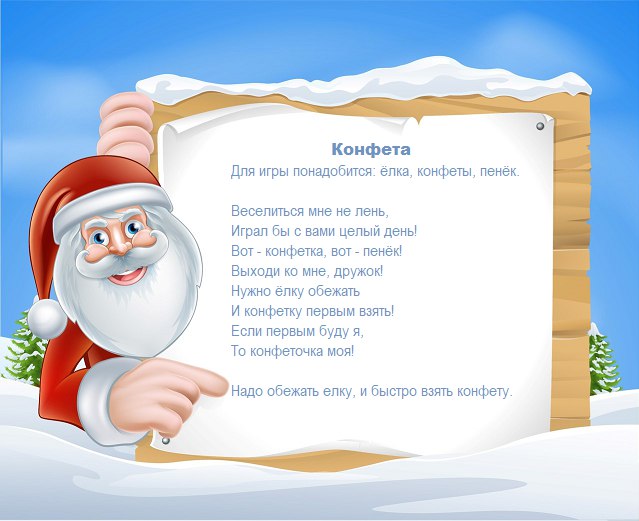 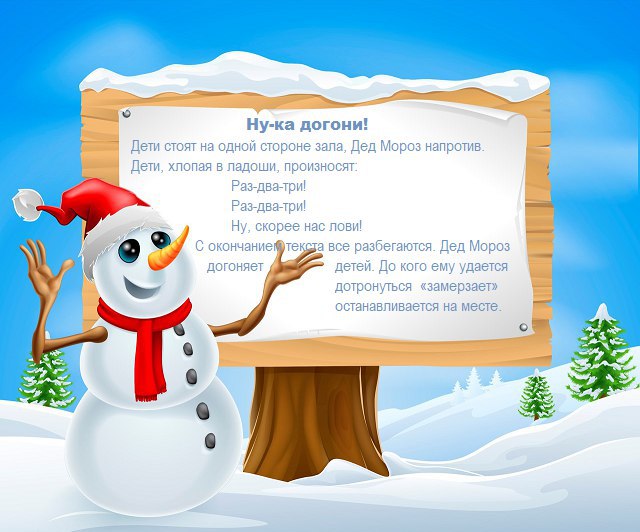 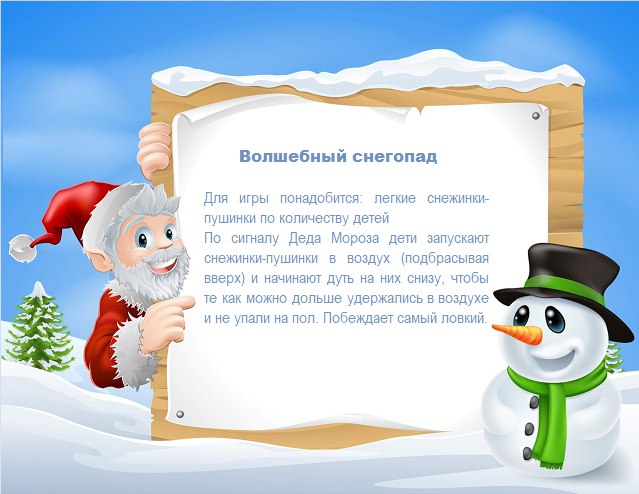 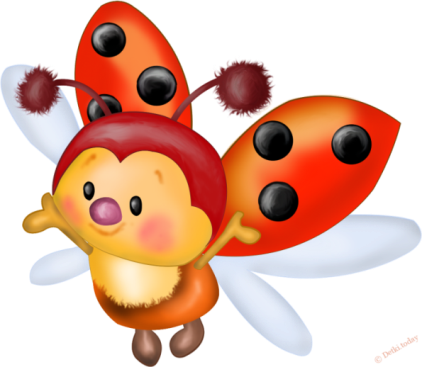 Говорим спасибо: